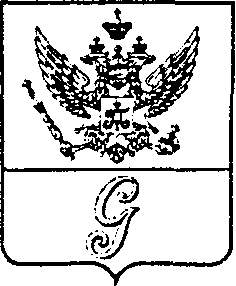 СОВЕТ ДЕПУТАТОВ МУНИЦИПАЛЬНОГО ОБРАЗОВАНИЯ«ГОРОД ГАТЧИНА»ГАТЧИНСКОГО МУНИЦИПАЛЬНОГО РАЙОНАЧЕТВЕРТОГО СОЗЫВАРЕШЕНИЕот 25 мая 2022 года                                                                                                    № 25 О награждении Почетным дипломомСовета депутатов МО «Город Гатчина»                 На основании решения совета председателей постоянных комиссий совета депутатов МО «Город Гатчина» от 18 мая 2022 года, в соответствии с решением совета депутатов МО «Город Гатчина» от 24 февраля 2021 года № 10 «Об утверждении  Положения  «О Почетном дипломе совета депутатов МО «Город Гатчина»,  Почетной грамоте и Благодарности Главы МО «Город Гатчина»», руководствуясь Уставом муниципального образования «Город Гатчина», совет депутатов МО «Город Гатчина» Р Е Ш И Л:        1.  За большой личный вклад в становление и развитие местного самоуправления города Гатчины наградить Почетным дипломом совета депутатов МО «Город Гатчина» Филоненко Виталия Андреевича, главу МО «Город Гатчина» - председателя совета депутатов МО «Город Гатчина».    2. Настоящее решение вступает в силу с момента его принятия и подлежит официальному опубликованию.Глава МО «Город Гатчина» -Председатель совета депутатов МО «Город Гатчина»                                                                    В. А. Филоненко